Université des frères Mentouri ConstantineFaculté des Sciences de la Nature et de la Vie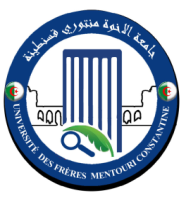   Rapport d’auto évaluation au niveau "Etudiants"                                                                              DOMAINE DE LA VIE A L’UNIVERSITEDe nombreux groupes du système éducatif contribuent à la réussite de l’environnement. Des étudiants aux enseignants, en passant par  les membres du personnel administratif, de nombreuses composantes doivent travailler de manière harmonieuse afin de créer une ambiance positive et propice à l’apprentissage. Si un groupe du système d’enseignement venait à être insatisfait ou ambivalent, l’effet domino pourrait toucher toute la communauté éducative. Comment faire pour savoir si notre système universitaire est efficace ? une autoévaluation feedback destiné à l’enseignement aux différents acteurs a l’université et nous a apprenez sur le déroulement des activités au sein de l’université .la démarche et est basé sur un questionnaire Ce questionnaire est élaboré dans le cadre du projet Tempus Aqi_Umed. Il été développé et validé dans un cadre collaboratif avec les universités de Boumerdes et ENSET Oran pour l'Algérie, Tunis, Carthage, Sfax et Sousse pour la Tunisie. Tétouan, Oujda et Kenitra pour le Maroc. Paris 12 et Compiegne pour la France. UL Bruxelles pour la Belgique et Lleche pour l'Espagne, De plus, deux agences : AERES (France) et ANECA (Espagne) ont participé à ce projet, L’objectif général de ce projet est de contribuer au développement des pratiques d’assurance qualité dans les universités des pays partenaires,en travaillant prioritairement sur l’évaluation interne Ce questionnaire constitue, pour nous, un premier test dans l'exercice de l'Auto Evaluation, et son exploitation permettra à notre université de faire ses Premiers pas dans le cadre nouveau de LA DEMARCHE QUALITE. Il convient ainsi d'attacher une attention particulière au renseignement de ce questionnaire.L’autoévaluation a été faite a l’amphi 4 a la faculté de science de la nature et de la vie. le nombre des étudiants présent est de 200 étudiants  de différent niveaux et spécialités  Licence bioinformatique, master 1 génétique, mastère 1immunologie, master 1biochimie, mastère 2 biologie cellulaire physiopathologie, master 2 génétique master 2 immunologie mastère 2 biologie cellulaire physiopathologie   .-100% des étudiants en répondu  oui pour : Les passerelles de mobilité entre parcours sont identifiées et affichées. et L’orientation vers les parcours de formation tient compte des choix et des résultats des étudiants qui fait partie du champ de l’institution offre la possibilité d’une mobilité interne (passerelles) et externe (nationale et internationale*l’institution offre la possibilité d’une mobilité interne et Les brochures des offres de formation sont disponibles et consultables qui fait partie du champ de  L’ORIENTATION ET L’INSERTION PROFESSIONNELLE*L’institution développe un dispositif d’orientation.*L’institution se donne les outils nécessaires à l’accès à l’information. et Les consultations des copies des examens sont assurées. les requêtes des étudiants sont prises en charge qui fait partie du champ des  modalités de contrôle des connaissances sont objectives, équitables, fiables, publiées et communiquées*L’institution garantit l’équité de l’évaluation  et  Les sujets et corrigés types des examens sont affichés. qui fait partie du champ des épreuves d’évaluation sont en cohérence avec les objectifs d’apprentissage*L’évaluation est conforme aux objectifs pédagogiques *L’institution garantit l’équité de l’évaluation et Les volumes horaires consacrés aux enseignements sont respectés et les stages programmés sont réalisés, qui fait partie du champ de contrôle des connaissances et des apprentissages*L’institution valide les apprentissages tout au long des parcours de formation*L’institution évalue la réalisation des programmes d’apprentissages-100 % des etudiants on répondu non pour L’accompagnement de l’étudiant dans sa formation :*l’institution a une politique d’accueil, de suivi et d’aide à la réussite de ses étudiants*L’institution dispose d’une cellule d’écoute et de tutoratLes programmes des activités tutorés sont affichés. Des cours de soutien sont organisées au bénéfice des étudiants en difficulté.les information que j’ai pu les récolter d’après ces renonces :Climat et état d’esprit. avoir mesuré les sentiments généraux des étudiants envers un établissement  c’est Donnez-leur la parole autour de sujets comme Les édifiants pensent que le règlement intérieur est équitable », L’implication à l’Université  l’implication fournit un contexte propice pour améliorer la qualité de l’enseignement  En s’interrogeant sur les facteurs qui agissent sur la présence de l’étudiant à l’Université, , l’implication est un terme « actif » qui renvoie essentiellement à une attitude comportementale contrairement à la motivation, qui est davantage liée à un état psychologique ; il s’agit donc moins d’apprécier l’implication selon ce que l’étudiant pense ou ressent que l’évaluer par la manière dont il se comporte au sein de l’Université. La notion d’implication, se rapporte tout simplement à la quantité d’énergie physique et psychologique que l’étudiant consacre à l’expérience universitaire. Ainsi, l’étudiant fortement impliqué est un étudiant qui, par exemple, consacre une énergie considérable à l’étude, passe beaucoup de temps sur le campus, participe activement aux associations des étudiants, et interagit souvent aussi bien avec les membres du corps professoral qu’avec les autres étudiants. Inversement, un étudiant « non impliqué » néglige ses études, passe peu de temps sur le campus, s’abstient de participer aux activités extra-universitaires, et n’entre qu’occasionnellement en contact avec les enseignants et ses camarades.L’implication de l’étudiant : une intégration dans la vie de l’UniversitéL’intégration sociale et intellectuelle de l’étudiant dans l’établissement – désignée également par l’implication – constitue un facteur important de persévérance pour les sujets. L’étudiant est d’autant plus susceptible de persévérer qu’il est en interaction avec l’ensemble des parties prenantes de son établissement. l’implication par la participation des étudiants aux activités pédagogiques et par les interactions qu’ils ont avec leurs enseignants.  les activités qui permettraient un meilleur développement universitaire et cognitif seraient celles qui favorisent l’implication.La motivation des étudiantsles comportements humains sont uniquement la conséquence de l’assouvissement des besoins environnementaux.  les comportements peuvent être « significativement » dictés par de pures représentations individuelles des sujets et orientés vers un objectif précis en fonction d’une visée propre à chacun. la compétence est un aspect indéniablement valorisé et valorisant. 	SAMY  KABOUCHE